Program „Sinergija održivog razvoja i poduzetničke aktivnosti u školskim klupama“ sufinancira Ured za udruge Vlade Republike Hrvatske, koji traje od ožujka 2019. – do ožujka 2020. Glavni nositelj projekta je Centar za edukaciju i savjetovanje Sunce.Sudjelovanjem u aktivnostima projekta „Sinergija održivog razvoja i poduzetničke aktivnosti u školskim klupama“ učenici će usvajati znanja iz dva područja: održivog razvoja i poduzetništva. U navedenim radionicama ćemo kod učenika otkrivati talente, graditi vrline te poticati kreativnost i stvaralaštvo, koje su osnova za postizanje uspjeha kako u poduzetništvu tako i u drugim područjima života. Učenici će razviti poduzetnički stav koji će se ogledati u davanju inicijative, proaktivnosti, samostalnosti i inovativnosti u osobnom i društvenom životu.Aktivnosti će se provoditi u dva razreda u osnovnim i srednjim školama u četiri županije koji su nam ujedno i partneri i suradnici na projektu, to su: PRONI Centar za socijalno podučavanje, Osijek Osnovna škola Mitnica, Vukovar Ekonomska škola, VukovarSrednja škola Viktorovac, SisakGimnazija Antuna Vrančića, Šibenik Osnovna škola Jurja Šižgorića,ŠibenikOsnovna škola Antuna Gustava Matoša, Zagreb Prva gimnazija, Zagreb  Osnovna škola Galdovo, SisakUčenici će sudjelovati u slijedećim aktivnostima:Ciklus radionica „Mali društveno odgovoran poduzetnik krije se u meni“ U sklopu četiri radionice (svaka u trajanju od 45 minuta)  učenici će kroz četiri radionice pomoću funkcionalnih zadataka, igara i vježbi (primjerenih njihovoj dobi) razvijati poduzetničke sposobnosti i vještine. Poticat ćemo inicijativnost, kritičko mišljenje u kontekstu razvoja svoje ideje, spremnost na preuzimanje rizika u kontekstu stvaranja promjena u zajednici, inovativnost na društveno odgovoran način, samouvjerenost, upornost, prezentacijske vještine, donošenje odluka. Ciklus radionica „Što je to održivi razvoj za moju poslovnu ideju“ U sklopu četiri radionice (svaka u trajanju od 45 minuta) učenici će se upoznati s proizvodnim procesom, osnovama marketinga i financija za početnike, te bontonom u poslovnoj komunikaciji i to tako što će ih usvajati kroz iskustveno učenje, na njima poznatim proizvodima. Na ovakav način učenici će upoznati cijeli proizvodni proces i raditi na brendiranju proizvoda. U sklopu ovih radionica učenici će od starog papira, plastike i ostalog iskoristivog materijala osmisliti i napraviti novi funkcionalni proizvod. U tome će im pomoći produkt dizajner. FilmotekaTijekom pet susreta učenici će gledati projekciju filmova vezanih uz tematiku održivog razvoja s posebnim naglaskom na teme kao što su utjecaj poslovanja na okoliš, društveno odgovorno poslovanje, iskorištavanje dječjeg rada, pozitivan i negativan utjecaj poslovanja na zajednicu.Poseban naglasak stavljat će se na diskusiju o ovim temama nakon gledanja filma, a posebno važno će biti da učenici kritički promišljaju o navedenim problemima i budu aktivni dionici društva u njihovom rješavanju.Debata „Na koji način poslovanje u zajednici utječe na mene kao učenika, odnosno na moje zdravlje i odnos s obitelji“Učenici će kroz raspravljanje na teme „Utječe li prodaja određenih proizvoda negativno na djecu“ i „Reklame su negativne ili pozitivne“ razviti kritički stav o konzumaciji određenih proizvoda i njihovoj prisutnosti na tržištu te o dugoročnom utjecaju tih proizvoda na učenike.Obilježavanje Međunarodnog dana bez kupnje Učenici će od starog papira, plastike i ostalog iskoristivog materijala osmisliti i napraviti novi funkcionalni proizvod. U tome će im pomoći produkt dizajner i voditelji aktivnosti. Učenici će svoje radove izložiti u zajednici (PUO, škola, knjižnica…) te dobiti simbolične nagrade za najbolje radove.Konferencija: „Učimo o održivom razvoju od vrtića do fakulteta“ za stručnjake iz sustava obrazovanjaDvodnevna konferencija na temu razvoja kompetencija kod djece za održivi razvoj prikazivanjem primjera dobre prakse. 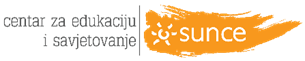 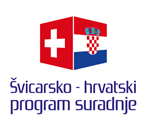 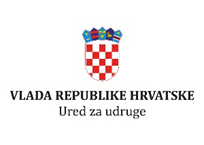 